Partea superioară a macheteiPartea inferioară a machetei*|MC_PREVIEW_TEXT|*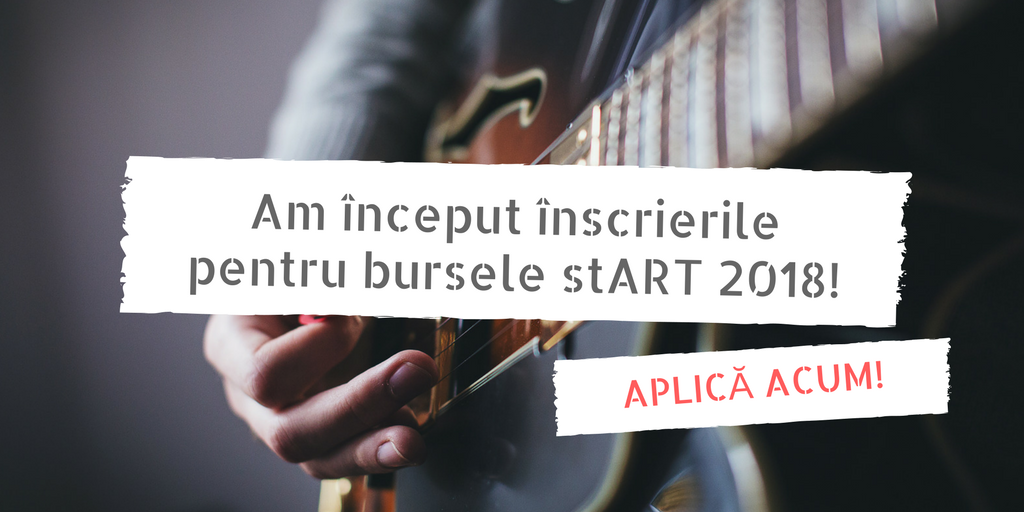 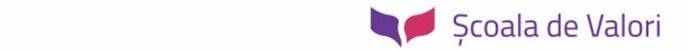 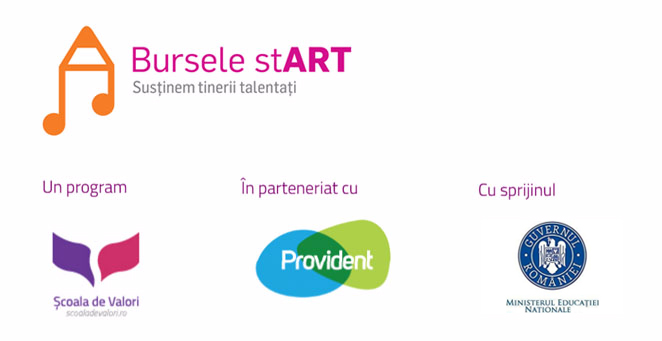 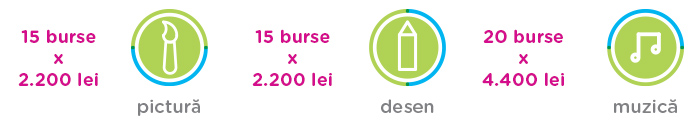 